Информационный меморандумI. Общая информация об организации 1) История создания предприятияОткрытое акционерное общество “Дрогичинский райагросервис” (далее Общество) зарегистрировано в качестве юридического лица Брестским областным исполнительным комитетом 03.06.2003 года и внесено в Единый государственный регистр юридических лиц и индивидуальных предпринимателей за № 200098585(свидетельство государственной регистрации № 03806).Общество реорганизовано путем присоединения к нему ОАО “Дрогичинская райагропромтехника” и ОАО “Дрогичинская райсельхозхимия” согласно решения внеочередного общего собрания акционеров ОАО “Дрогичинская райагропромтехника” (протокол от 08 августа 2003 года № 6), решения внеочередного общего собрания акционеров ОАО “Дрогичинская райсельхозхимия” (протокол от 22 августа 2003 года № 4) и решения внеочередного общего собрания акционеров ОАО “Дрогичинский райагросервис” (протокол от 30 сентября 2003 года № 7).Общество осуществляет следующие виды деятельности:выращивание зерновых и зернобобовых культур (28.4%)разведение крупного рогатого скота (молоко и мясо (65.5)%;деятельность автомобильного грузового транспорта;электромонтажные работы;другие услуги по выращиванию сельскохозяйственной продукции. Основная продукция животноводства молоко коровье-сырьё, побочная мясо- говядина, дополнительная – бычки и тёлочки.   Рынок сбыта. Молоко, основная часть (7 тонн в сутки) забирается крупными молокозаводами (ОАО «Савушкин продукт). Бычки и тёлочки реализуются в хозяйствах области, идут на воспроизводство стада.. В Обществе имеются лицензии на следующие виды деятельности:розничная торговля (включая алкогольные напитки и табачные изделия) и общественного питания);перевозка пассажиров и грузов (исключая технологические внутрихозяйственные перевозки пассажиров и грузов, выполняемые юридическими лицами и индивидуальными предпринимателями для собственных нужд) автомобильным, внутренним водным, морским транспортом;ветеринарная деятельность;в области промышленной безопасности;проектирование и строительство зданий и сооружений I и II уровней ответственности и проведение изысканий для этих целей;деятельность, связанная с использованием природных ресурсов и воздействием на окружающую среду.        Рынок сбыта продукции работ и услуг, оказываемых Обществом согласно заключенных договоров – хозяйства Дрогичинского района, перерабатывающие предприятия Брестской области. В процессе деятельности Общество обеспечивается ремонтным фондом согласно заявок из хозяйств.     Для выполнения работ и оказания услуг с хозяйствами района заключаются договора, на техническое обслуживание животноводческого оборудования, машинотракторного парка, на перевозку другой продукции и т.д..II. Финансовые показатели хозяйственной деятельности организации* - Дебиторскую и кредиторскую задолженность показать по состоянию на 01.01.2016, на 01.01.2017 и  01.10.2018 г.Показатели платежеспособности общества:III. Укрупненная номенклатура производимой продукции, работ, оказываемых услуг (в укрупненной номенклатуре показать не более 10 видов).Информация о выпускаемой продукции, производимых работах, оказываемых услугах:IV. Реализуемые (либо реализованные за последние 3 года) инвестиционные проекты с указанием их стоимости, объемов освоенных инвестиций, сведений о внедренных новых технологиях, оборудовании, увеличении объемов производства, расширении ассортимента и т.д., обеспечиваемых внедрением новых технологий и оборудования. Планируемые к реализации инвестиционные проекты (наименование проектов, общая стоимость каждого, источники финансирования, ожидаемый эффект)2018 г. Завершение реконструкции молочно товарной фермы д. Заречка, собственные средства, льготные кредиты банков (прочие инвесторы) 600 тыс. рублей. Увеличение производства продукции животноводства, улучшение качества продукции, условий труда, увеличение производительности труда.2018 г. Завершение реконструкции молочно товарной фермы д. Залужье 3-я 4-я очередь 600тыс. руб. льготные кредиты (прочие инвесторы). Увеличение производства продукции животноводства, улучшение качества продукции, условий труда, увеличение производительности трудаV. Структура работающих:VI.  Структура реализации товаров (работ, услуг) :VII. Информация о земельных участках, находящихся в пользовании, аренде: VIII. Информация о капитальных строениях (зданиях, сооружениях): * - требуется (проводится) капитальный, текущий ремонт, реконструкция здания.  IX. Информация о машинах и оборудовании: Полное и краткое наименование: Открытое акционерное общество «Дрогичинский райагросервис», ОАО «Дрогичинский райагросервис»Полное и краткое наименование: Открытое акционерное общество «Дрогичинский райагросервис», ОАО «Дрогичинский райагросервис»Адрес (место нахождения): 225613 Брестская область, г.Дрогичин ул. Заводская 16Сайт предприятия:Данные о государственной регистрации:  Свидетельство о регистрации от 6июня 2003г в ЕГР №200098585Информация о руководстве организации: Контактные телефоны:Директор  Богданович Иван Ришардович Гл. бухгалтер Наумовец Алеся ВасильевнаТелефоны 801644 30454, 30908Показатель201520162017Стоимость чистых активов, тыс. руб.771269727059Выручка от реализации продукции, работ, услуг, тыс. руб.801055866631Прибыль всего (стр. 200 Отчета о прибылях и убытках), тыс. руб. Прибыль от реализации продукции, работ, услуг, тыс. руб.-362-817-454Прибыль чистая, тыс. руб.-418-452-445Рентабельность реализованной продукции, работ, услуг, %-4,9-14,2-7,2Дебиторская задолженность*, тыс. руб.245515551704Кредиторская задолженность*, тыс. руб.689064876355Средняя заработная плата,  руб.342330372,6Среднесписочная численность работающих, чел.353319280Дивиденды на акции, принадлежащие Республике Беларусь, руб.000Коэффициенты платежеспособностиЗначение коэффициента на 01.01.2018Нормативное значениеКоэффициент текущей ликвидности (К1)0,99не менее 1,5коэффициент обеспеченности собственными оборотными средствами (К2)-0,01не менее 0,2коэффициент обеспеченности обязательств активами (К3)0,55не более 0,85Продукция, работы, услуги (по видам) Объем выпускаГодГодГодПродукция, работы, услуги (по видам) Объем выпуска201520163 квартала 2017Молокотн413740504280Мясотн369360392Зернотн575136313873Сахарная свеклатн134924452505Возраст:Возраст:Возраст:Возраст:Возраст:Возраст:Возраст:Всего-2526-3536-4041-4546-5051-5556+ВсегоЧисленность, в т.ч.18254741465785319- численность работников с высшим образованием233246222- со средним специальным образованием7579712451- с профессионально-техническим образованием61215128111074- со средним образованием242116242767154- с базовым образованием111231211Численность работающих всего:319- численность аппарата управления53-численность промышленно-производственного персонала, 266в т.ч.  численность основных рабочих266Структура  (в %)201520163 квартал 2017Внутренний рынок100100100Внешний рынокИтого100100100Место нахождения участкаПлощадь, гаПраво (постоянное/временное пользование, аренда, в собственности)Акт  землепользования(№, дата)Земли д. Заречка, Хидры, Великий лес2769Пост.пользованиеОтсутствуетЗемли д. Ровины, Салово, Сутки, Залужье, Мисовцы, Юзефины3083Пост.пользованиеОтсутствуетДрогичинский район п/о Нагорье, база снабжения, база минеральных удобрений5,05Пост.пользование№05024г. Дрогичин ул. Заводская,16, административное здание, мастерские, территория АТП6,54Пост.пользование№035753 2.12.1993ФотоФотоНаименование (Назначение), место нахождения.Свидетельство о регистрации (№, дата)ГодпостройкиЭтажностьПлощадь, сдаваемая в аренду, м2, срок действия договора арендыОбщеесостояние*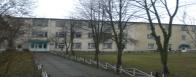 1.Здание  конторы                         225613,г. Дрогичин, ул. Заводская,1601.19563Хор.2.Учебный пункт конторы225613,г..Дрогичин,ул. Заводская,1609.19843требуется текущий ремонт3.Контрольно-технический пункт                                   225613, г. Дрогичин, ул. Заводская,1612.1980    1Хор.4.Столярная мастерская225613,г. Дрогичин, ул. Заводская,1603.19881Хор.5.Пункт технического обслуживания животн.ферм225613,г. Дрогичин, ул. Заводская,1612.19741Хор.6.Цех по ремонту аккумуляторов225613,г .Дрогичин, ул. Заводская,1603.19901Хор.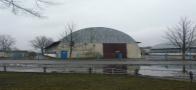 7.Здание мастерской225613,г. Дрогичин, ул. Заводская,1611.19641Хор.8.Топливозаправочный пукт225613 ,г. Дрогичин, ул. Заводская,1612.19761Хор.9.Здание калориферной 225613,г.Дрогичин, ул. Заводская,1612.19801Хор.10.Навес столярной мастерской225613,г. г. .Дрогичин, ул. Заводская,1611.19911Хор.11.Обменный пункт225613,г. Дрогичин, ул. Заводская,1612.19841Хор.12.Навес кранбалки мастерских225613,г. Дрогичин, ул. Заводская,1611.19911Хор.13.Пункт тенического обслуживания тракторов225613,г. Дрогичин, ул. Заводская,1612.19851Хор.14.Навес225613,г .Дрогичин, ул. Заводская,1611.19911Хор.15.Ж.д.пути узкой колеи225613, г. Дрогичин, ул. Заводская,1611.19911Хор.16.Автозаправочная 225613,г. Дрогичин, ул. Заводская,1612.19751Хор.17.Забор бетонный225613 ,г .Дрогичин ,ул. Заводская,1607.1994Хор.18.Подъездная дорога225613,г. Дрогичин, ул. Заводская,1612.1988Уд.19.Площадка с твердым покрытием225613,г. Дрогичин, ул. Заводская,1612.1981Хор.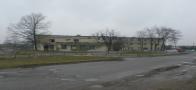 20.Дороги проезды225613,г.Дрогичин,ул. ул. Заводская,1612.1975требуется текущий ремонт21.Благоустройство225613,г. Дрогичин,ул. Заводская,1612.1976Хор.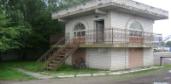 22.Контрольно пропускной пунктДрогичинский район п/о Нагорье05.20081требуется текущий ремонт.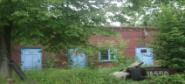 23.Здание конторы нефтебазыДрогичинский район п/о Нагорье06.19711требуется текущий ремонт24.Маслосклад нефтебазыДрогичинский район п/о Нагорье06.19711требуется текущий ремонт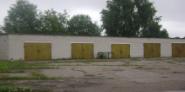 25.Здание 5 гаражейДрогичинский район п/о Нагорье01.19951Хор.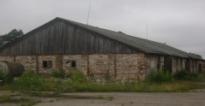 26.Здание склада запасных частей, бывший обм.пунктДрогичинский район п/о Нагорье12.19571требуется капитальный ремонт27.Площадка рампаДрогичинский район п/о Нагорье12.1967требуется капитальный  ремонт28.Ж.д.ТупикДрогичинский район п/о Нагорье10.1970требуется текущий ремонт29.Ограждение нефтебазы Дрогичинский район п/о Нагорье06.1971Уд.30.Водонапорн.башняДрогичинский район п/о Нагорье11.1995Уд.31.Склад минеральных удобренийДрогичинский район п/о Нагорье11.19631требуется капитальный  ремонт32.Склад ядохимикатовДрогичинский район п/о Нагорье11.19721Хор.33. Склад минеральных удобренийДрогичинский район п/о Нагорье12.19841Хор.34.Компрессорная склада пылевидных удобренийДрогичинский район п/о Нагорье11.19631Хор.35.Бытовой корпусДрогичинский район п/о Нагорье12.19841Хор.36.Трансформаторная подстанцияДрогичинский район п/о Нагорье11.19631Хор.37.Бытовой корпусДрогичинский район п/о Нагорье12.19841Хор.38.Противорадиационное убежищеДрогичинский район п/о Нагорье12.19841Хор.39.Административное зданиеДрогичинский р-н д. Заречка12.19732требуется текущий ремонт40.Амбар кирпичный Дрогичинский р-н д. Заречка12.19671требуется текущий ремонт41.Склад фуражныйДрогичинский р-н д.Заречка12.19711Хор.42.Помещение КЗС 10Дрогичинский р-н д.Заречка07.19751Хор.43.Амбар кирпичный Дрогичинский р-н д.Заречка12.19761Хор.44.Помещение КЗС 5Дрогичинский р-н д.Заречка12.19811Хор.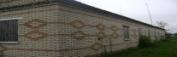 45.Контора блочнаяДрогичинский р-н д. Ровины12.19771Требуется капитальный ремонт46.Коровнок блочный Дрогичинский р-н д. Ровины12.19691Удовл.47.Коровник панельн.Дрогичинский р-н д. Ровины12.19731Удовл.48.насосная Дрогичинский р-н д. Ровины12.19721Удовл.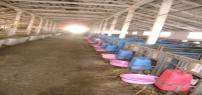 49.телятникДрогичинский р-н д. Ровины12.19841Удовл.50.Коровник блочный Дрогичинский р-н д. Ровины12.19751Удовл.51.Молочный блокДрогичинский р-н д. Ровины12.19971Удовл.52.ОткормочникДрогичинский р-н д. Ровины12.19721Удовл.53.Телятник 2-хрядн.Дрогичинский р-н д. Ровины12.19751Удовл.54.ТелятникДрогичинский р-н Д. Ровины12.19881Хор.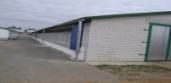 55.Молчный блокДрогичинский р-н д. Залужье10.20111Хор.56.ВесоваяДрогичинский р-н д. Залужье10.20111Хор.57.Коровник 4-х рядн.Дрогичинский р-н д. Залужье12.19781Удовл.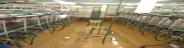 58.Молочный блокДрогичинский р-н д. Залужье12.19811Удовл.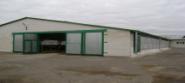 59.Здание для содержания КРС (160гол.)Дрогичинский р-н д. Залужье10.20111Хор.60.ТелятникДрогичинский р-н д. Залужье12.19981Хор.61.Гараж для комбайновДрогичинский р-н д. Ровины12.19821Хор.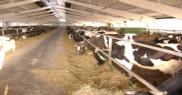 62.Животноводческий комплексДрогичинский р-н д. Заречка12.19711Удовл.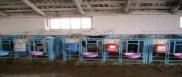 63.Телятник с родильным отделением Дрогичинский р-н д. Заречка12.19751Удовл.64.Комплекс КЗС 10Дрогичинский р-н д. Заречка01.19761Удовл.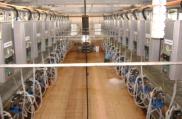 65.Коровник с молочным блокомДрогичинский р-н д. Заречка12.19771Удовл.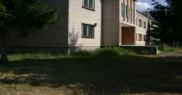 66.КонтораДрогичинский р-н д. Заречка11.19902Удовл.67.Дом механизатораДрогичинский р-н д. Заречка11.19901Удовл.68.Гараж легковых автомобилейДрогичинский р-н д. Заречка12.19931Хор.69.Ремонтно-мастерской дворДрогичинский р-н д. Заречка12.19761Хор.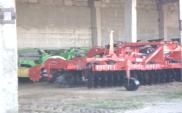 70.Навес для с/х машинДрогичинский р-н д. Заречка12.19931Удовл.71.Навес для грубых кормовДрогичинский р-н д. Заречка12.19811Удовл.72.КонюшняДрогичинский р-н д. Заречка12.19961Удовл.73.Арочный навесДрогичинский р-н д. Заречка12.19851Удовл.74.Вентил.бункера з/складаДрогичинский р-н д. Заречка12.19811Хор.75.Арочный навесДрогичинский р-н Д. Заречка12.19851Удовл.76.Вентил.бункера з/складаДрогичинский р-н д. Заречка12.19911Хор.77.Карусельная сушилкаДрогичинский р-н д. Заречка01.19931Удовл.78. Зерносушильный комплекс ЗСК-30Дрогичинский р-н д. Залужье08.20121Хор.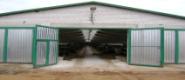 79.Молочно-товарная ферма с доильным заломДрогичинский р-н д. Залужье12.20111Хор.Наименование оборудования, производитель оборудования, мощностьКол-во единицПредназначение(место в технологическом процессе)Год вводаСостояние (процент износа)Трактора3780Комбайны зерноуборочные650                  кормоуборочные5100Погрузчики1350Машины45100 Из них МАЗЫ5100             Автоцистерны3100             Бензовозы4100Плуги680Разбрасыватели12100Опрыскиватели690Косилки780Грабли580Пресс-подборщики490Прицепы тракторные14100Зерноочистительные машины3100Сеялки зерновые470Сеялки для свеклы и кукурузы270